AMITIE FRANCO-ALLEMANDE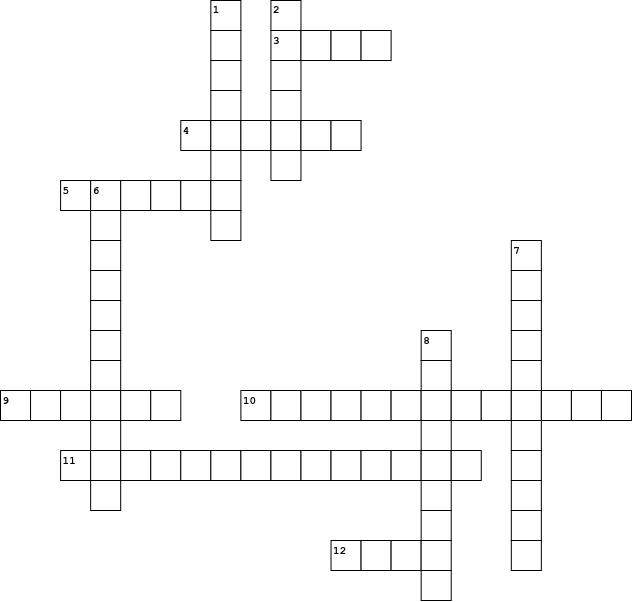 Assemblez les lettres des cases rouges pour trouver un mot allemand de circonstance